	Psychic Working Circle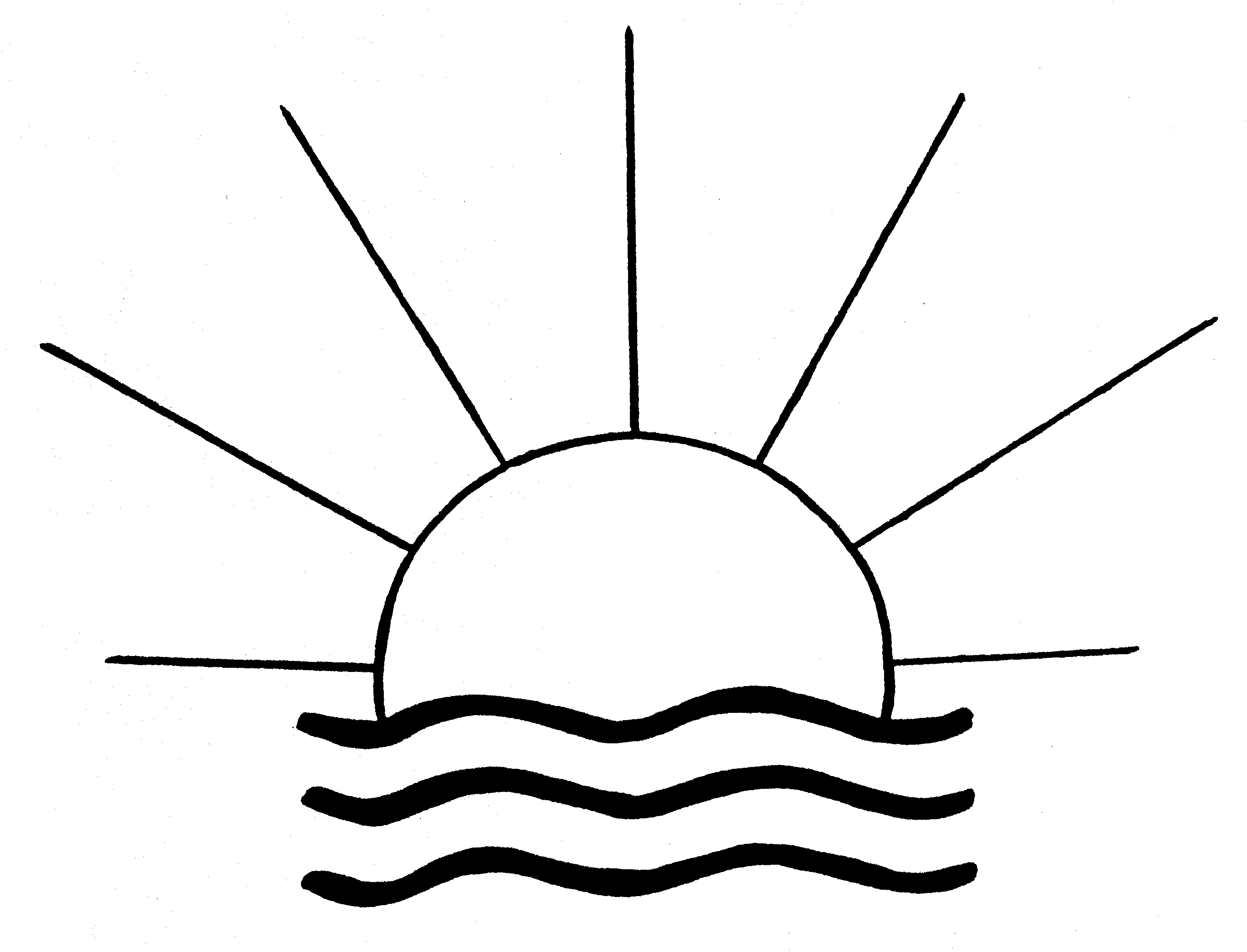 Publisher: Rolf Linnemann (Certificated Engineer) * Steinweg 3b * 32108 Bad Salzuflen   Tel. (05222) 6558Internet: http://www.psychowissenschaften.de 	E-Mail: RoLi@psygrenz.deTranslator’s email: evak30@optusnet.com.auThe answers to these questions were transmitted by TEACHERS from the SPHERES of LIGHT. Paranormal voices appearing within the protocol were captured on tape and are marked with T.B: (Tonband). Any words that are underlined are authentic with the original transmission. This working circle grew out of a meditation group and commenced its psychic activities on October 25th 1995.Protocol extracts from	:	P 184 to P 186 from the year 2002Theme/special features	:	Genetic research		(Addendum 1)Questioners	:	Members of the Psychic Work Circle      Type of transmission	:	Verbal inspiration and automatic writingSPIRIT TEACHERS              :	ARON, AELIUS, ALBERT, BALTASAR, BARTHOLOMEUS, EMANUEL, EUPHENIUS, JOACHIM, LUKAS, LEONHARD, MICHAEL, MAGDALENA, TIMOTHY.Previous guests	:  	AMENDON, ELIAS, TAI SHIN, SEATH, SETHAN,		SETUN.______________________________________________________________________________________Question	:	The protocol “Genetic research” states: “Genetic research is a building block you need in order to survive the next century. Without this control and knowledge, namely to be in a position to implement regenerating processes within your body, you wouldn’t be able to exist in the world around you, a world you created for yourselves”. - What’s the use of all the spiritual healings and alternative remedies if they cannot guarantee our survival?EUPHENIUS:	Spiritual healing is only acknowledged and accepted by those people who can mentally absorb this type of healing. Many are not ready to deal with this and to accept it. Through genetic research you will be confronted with a lot of new things you are not yet able to deal with and cope with. You will receive a great enrichment in regards to knowledge in many areas and this will give you the ability to advance medically and scientifically to such a degree that you will recognise just how the BUILDING BLOCKS of your life-system are divinely interrelated.  		An interplay between the spiritual PLANE and your mundane plane will eventuate, a connection, so that you will recognise how GOD’S MESSAGES reach you and how you, as core-souls, are coalesced together with all that constitutes your essence, your own self and with everything the world around you exposes you to. You will gain the opportunity through this to go beyond your own limitations. But this will only then be successful, when your spiritual development has advanced to a point where you are inwardly prepared to look into a different physical REALITY and a different LEVEL of existence.Spiritual healing and alternative remedies are not able to guarantee your survival through the next century to the degree necessary here on Earth. Spiritual healing can only cover a certain range of illnesses. Remember that not everything is absorbed by souls that are unwell. Spiritual healing is quite often not enough and it takes different, divine expertness to bring about a cure or to facilitate changes to the cell’s structure.Question	:	LUKAS wrote: “It will result in acute changes to the divine genetic information, so that it will be impossible for any soul to dock with such deformed bodies in order to live here. It could possibly be a case where such a body possesses some sort of existence, but it could only be a negative existence, with a kind of robotic behaviourism, without intelligence, dull and without any feelings for social behaviour.” - It this really a fact? How can a body without a soul be animated, if there are no vital signs present?EUPHENIUS:	Such a body will not be animated by a soul in the real sense of the word; we are only dealing with functions that are the result of brain waves. Remember that there are presently many people in a coma and their brain still functions, but their body and soul do not constitute the same unit as before. Meaning that through such a negative appointment, the IMPULSES GOD gave you for your earthly sojourn, are no longer present. It means that the divine CORE, the soul and the divine SPIRIT can no longer reside and exist there.		Clones are modern scientific “robots” - in inverted commas - who operate like machines and who are no longer able to perceive all the divine VALUES like LOVE, acceptance, humility and all the divine LAWS you are familiar with. These LAWS are absolutely important to you, but they cannot be perceived by these “entities” - in inverted commas. They represent human forms that look like you and also possess a nervous system, organs, brain mass, visual organs etc, but they have no command over the divine SPARK, the soul and the divine SPIRIT.Question	: You talked about a “negative appointment”, do you mean a negative soul?EUPHENIUS:	Not a “negative soul”, but a negative appointment of this scientific gene technology. There are no negative souls as such. Every soul that is ready to animate a physical body here on Earth is a divine soul, but due to its free will and freedom of choice can easily be drawn to the machinations of the DARK SIDE and turn negative.   Question	:	What does this depend upon?EUPHENIUS:	It depends on how far an incarnated soul is prepared to accomplish its elements of growth. It also depends on how prepared this soul is to devote time to DIVINENESS and to serve this DIVINENESS. 		As you are aware, the soul is subject to duality here on Earth and thereby also subject to its own decision-making authority, it is up to it to decide to enter the LIGHT or return back to the DARKNESS it came from. A soul here on Earth is free from external coercion in this regards and decides according to its freedom of choice and is therefore obligated to serve its own fate.Question	:	Negative genetic research therefore doesn’t bring a negative soul into play?EUPHENIUS:	No. We are dealing with two different kinds of levels with two different kinds of starting positions and two totally different kinds of valences.Question	:	In the protocol “Genetic research” LUKAS explains that the soul builds its own DNA structure from the time fertilization has taken place, thereby also developing its own body.  How is this possible when a cloned body does not receive a soul? It would mean that a cloned body isn’t developed by any soul. But how does such a highly complex physical body come into being in such a case? EUPHENIUS:	The physical body develops from stem cells and they are able to modify this body. What happens is that organs and physical forms can be formed and encouraged to grow through stem cells. Only GOD can grant a soul permission to occupy a body. At the present time cloned human beings are not allocated a soul. Question	:	Can cloned human beings work as mediums?EUPHENIUS:	They are not even viable, because they are not able to exist here on Earth for a longer period of time without a soul.Question	:	We were warned against using poisons to exterminate mosquitoes. It literally stated: “One should obviously have the opportunity to defend oneself if one is attacked by a mosquito. But one ought to guard against killing these creatures with toxins and similar fatal substances, because one doesn’t know how these substances progress through the food chain“. - But how should the defense against mosquitoes be effected, if poisons are the wrong approach in regards to their extermination?EUPHENIUS:	There is sufficient information available, especially in regards to what nature produces as medicines and vaccines in order to protect oneself against these insects. What is important is the realisation that when you interfere with a system, you change this system thereby damaging the evolutionary chain and the line of succession and eventually additional illnesses could develop from that. By interfering with the natural chain of events you endanger the whole biological household you’re surrounded by here on Earth. But remember: As human beings you are also a part of this biological process! 		Actually generally guard against destroying any animals with poison, because animals are able to develop immunity against poisons after a certain period of time enabling them to absorb them. But poison changes their cellular structures and they will act in an even more extreme fashion towards you. This is a reflection of the negative and it is amplified through this. It is important that you leave various options open, namely to what extend you can protect yourselves against mosquitoes with the help of oils or certain other substances, something you’re particularly concerned with. There are sufficient chemically pure means available to prevail over these pests.Comment	:	Colloquial speech talks of “sweet blood” that is supposed to attract mosquitoes. EUPHENIUS:	We are dealing with transpirations here and they effect that these pests specifically attack people with specific scents. It has nothing to do with the composition of the blood, but only with your organs of transpiration. Question	:	Ever more children refuse to eat fruit and vegetables. Can you explain this behaviourism?EUPHENIUS:	Children develop a natural aversion against certain foods and against the things they’re confronted with. Your fruits are no longer like the fruit that was once harvested in the past. Your apples are coated with chemical substances and they are harmful to children and to their essential biological growth processes. Children have very delicate perceptions in order to decide what is most important for them from the food chain. They manage to obtain what is necessary from other sources.		Your fruit and vegetables are nowadays only partially equipped with vitamins and other vital substances to provide sustenance for your biological processes. You receive a better biological basis from certain tablets these days than from your dietary chain. This is insane! - But you will soon begin to realise that there a lot of things wrong with your dietary process and you will begin to take a closer look at which food elements you consume.Question	:	Did these children bring this behaviourism with them as INFORMATION or are these IMPULSES from their GUARDIAN ANGELS?EUPHENIUS:	Children have an even closer relationship to the ENTITIES around them than grown-ups. Because of your day to day existence, you as adults are apathetic in that regards, actually to such a degree that you sometimes cannot perceive the difference between what is right and what is wrong and that’s a deplorable situation. You are pretty cursory in regards to your diet. Children still develop a healthy instinct and they seem to know what is appropriate and what is not. Question	:	After controlled tests under free-range conditions, scientists insist that trans-gene (gene manipulated) food is not more dangerous than natural food. Genetically modified plants are already being cultivated in huge fields around the world these days. In spite of all that activity, not one case of a potential health risk has been publicised. Is this an “all clear” signal in this regards?EUPHENIUS:	We find it difficult to answer this, because genetically modified food, fruit and wheat are certainly changed within their cell structure. The fact is that the information contained in wheat or in fruit was changed and repositioned within the new cell structures. Due to the fact that your cells are also undergoing changes because of environmental influences and your way of life, genetically modified food is no longer quite as dangerous. But it is still associated with certain risks, especially if you ingest this food on a permanent basis.		Also detrimental to your health are fruits harvested from over-fertilised trees, something quite common place here on Earth. These are also changes that settle within the various cell structures. It represents a chain without an end. The worm in contaminated water, the potato in an over-fertilised field and affected by all the other all too acidic elements within the soil etc. The whole food chain of your system is damaged and not something you can be proud of.  	Objection	:	Man has modified the genes of his crops and domestic animals through cross pollination and cross-breeding, respectively selective breeding, for thousands of years. The genetic engineer, propagating tomatoes that flourish in salt water for instance, do relatively speaking nothing else than ordinary plant breeder, the difference being that his methods bring faster and more accurate results. EUPHENIUS:	There is a difference to whether plants mature in a natural, biological process, with the help of fertilisers or as plants that stem from a testing tube. We are surely in accordance that these plants will exhibit qualitative differences. Important is that man’s vital functions are not endangered or impaired. - It is unfortunately still the norm these days that this branch of genetic research is conducted in a competition like manner, something that forestalls the success of any reasonable research. Everybody wants to be number one thereby satisfying their craving for profits and power. Genetic research could also be conducted in a more positive direction! The results would be of a higher quality and not the way they are presently recorded within its scientific framework, if this would run within a more normal healing process.Comment	:	The scientific supporters of cloning argue that strictly speaking, a human clone is akin to an identical twin arriving on the scene “a little late”. The clone would therefore also possess a soul, just like the “clone’s matrix”. EUPHENIUS:	We negate this, because this is not provided for within the divine FRAMEWORK. A cloned human being will never possess a soul, it will only exist as a functioning “machine” and only through “mechanical” connections. A cloned human being will never be a sentient entity equipped with sentimental motives, something that entails the divine endowment you so obviously possess.       Question	:	Why do all the various sciences not recognise that everything is in association with everything else and that this forms a biological chain of life planet Earth is also a part of? LUKAS	:	Oh, they recognise this, but it is only recognised by a few and these few are unfortunately not listened to. To jolt the predominant system is taboo and everyone who tries to do so is denigrated by his professional colleagues and risks the loss of his professional standing. This is why one refrains from doing this, because quite often one has to take one’s own family into consideration. 		But the criers in the dark multiply, the prevailing system here on Earth cannot assert itself, because it stands in opposition to CREATION and therefore against life itself. This system will self-destruct, the way it happened to all negative constitutions and governments in the past. It is simply a question of time. The good will triumph!Question	:	At a committal hearing of the US congress American researchers commented that one assumes that the first cloned baby will be born this year. There are presently five teams in a race to produce the first cloned child. From a medical point of view, the cloning of human beings is already possible. The problem was that it was prohibited by many of the states within the USA. What is your reaction to this statement?LUKAS	:	Well, we share this opinion. But the results will be that one will realise that these clones cannot expect longevity because they are not equipped with a soul like every normally procreated child. Allow these scientists to make their own personal experiences, because their experiences are not just restricted to what takes place here on Earth, but go well beyond their own physical death. - Stick to what we have taught you and do the best you can within the framework of your opportunities. Nothing more is expected of you. You will not be able to prevent negative research. But it will destroy itself, like everything that is disconnected from GOD and directed against life. Do not concern yourselves with this, because these concerns would be unfounded and unnecessary. Look after yourselves! Respect yourselves! Love nature and love life and you will reap the appropriate rewards, exactly the way that those who think that they can place themselves above divine LAWS will reap their appropriate “rewards”.EUPHENIUS:	It is astonishing to see the amount of energy and vigour your scientists bring to bear in order to go in the wrong direction. It is also astonishing that the simplest way, readily recognised and visually presented is not travelled upon. It is furthermore astonishing that your sciences are not willing to listen to what nature and their own souls tell them. Just what mankind on this Earth still has to learn in respect to certain subjects is also extremely astonishing.Question	:	If one asks biologists whether it is possible that genes develop from pure carbon, silicon and phosphorus they will explain that this is well nigh impossible. A gene is not supposed to be able to exist on its own, only if proteins are available parallel to it. The cycle between genes and proteins is such a closed system that it is well nigh impossible to create a gene outside of it. But this course of events has taken place here on Earth in spite of that. - This aspect alone would have to raise the question of whether there is extra-terrestrial life out there in space. EUPHENIUS:	We can confirm this. It is a fact that genetic processes can certainly be scientifically documented and verified in individual elements. This is one element that bears an important prerequisite for your research, namely for your very existence, your illnesses and your human structure. You will recognise, especially your sciences will recognise, that a lot of changes will take place in regards to gene technology and this will also include your own genetic factors. Your sciences will soon be able to accurately analyse all the information within your genes.Question	:	Opponents to cloning of human beings, that is to say, of a fatherless society with its asexual propagation, regard the whole thing as degrading. Do you concur in this respect? EUPHENIUS:	We can also put it this way and answer this with a yes. We have provided you with some information in regards to this already, namely that cloning here on Earth, within the human race, is not subject to the creative WILL. The sciences will recognise that they have turned a wrong corner somewhere and they will utilise this to work out the positive that can be gleaned from this.Question	:	 The proponents say that the reproduction in a laboratory is radically more civilized that conception within heterosexual intercourse, because the child is wanted and controlled and this is what sets human beings apart from animals. What do you say to this argumentation? EUPHENIUS:	This is amiss from the information GOD gave to you here on Earth. You are here on Earth to allow your soul to mature and to give it the opportunity to develop. Your cloned test-tube babies will not be able to accommodate souls and they will not serve the purpose of receiving souls in order to become divine ENTITIES. The CREATOR alone created the human plan thus making your development as souls possible here on Earth.Question	:	If man was really created in the image of GOD he would have to be in a position to be GOD’S equal as a creator. What the FATHER can do is potentially inherent in his children. Is man supposed to be a creator?EUPHENIUS:	You are creators by giving your children your genes and all the things that are important for these human souls. Associated with this are the divine LAWS, LOVE, gratitude and all the virtues your children bring with them in order to hand them on to their children and on to the souls that come into being in the future. You are connected to one another through your inner CORE and you are therefore a mirror image of all the things that exist here on Earth for a divine purpose. You exist through the history you bring with you, through all your many lives on Earth, your creations which continuously bestow life and which are awakened to new live through the CREATOR. Remember that you are designated to familiarise yourselves and others with the divine LAWS here on Earth.Question	:	A new stem cell law came into effect in Germany. This allows certain embryonic stem cells to be imported. How do you judge this step? LUKAS	:	Stem cell research is by all means on a positive track. The stem cell is the core cell of life. Many illnesses and diseases can be cured with it. It is naturally imperative that directives are passed into law by governments in order to prevent rank growth in this industry. We hope that not just the business of making money is behind all of this. Question	:	The science’s long-term objective is immortality. A genuine challenge, don’t you think? LUKAS	:	Well, what should we say, we have acknowledged this endeavour with a smile on our faces. They delve into immortality, they crave immortality, an immortality they already possess for a long time. Your scientists bridle the horse back to front and they are not even aware of this!Question	:	There are wealthy people on Earth who allow themselves to be frozen (cryogenics) in order for somebody to defrost their ailing body at a later point in time, a time when the field of medicine is more advanced or simply to live longer. What do you say to such an endeavour?LUKAS	:	I would like to explain it like this: Have a look at a sunflower, this plant possesses large lateral shoots, leaves that lead nowhere. If one concentrates on these, one will not progress any further. He, who wants to reach the centre, the huge flower-head, must stick to his path. Everything else is a distraction. There have been mediums that mentally cracked when their psychic ability manifested itself, making them loose contact with reality. These people also remain side tracked and due to their psychic abilities allow themselves to be lauded and distracted at the same time. They also no longer progress and are unaware of this. The same applies to those that want to be frozen. This is akin to stepping off the path of life, a diversion from reality. Instead of delving into life’s mysteries in order to find the TRUTH, one prefers to spend a lot of money on such senseless research. Imagine how advanced spiritual research would be if only a fraction of the financial means wasted on this had come its way. - But who is interested in this? The financial benefits of this senseless cryogenics are more important. Unfortunately so! But a time will come when this great aberrant will be discovered.Question	:	According to the latest news, the first three women will deliver babies from cloned embryos in December or January. This was announced in Italy. Isn’t this the exact opposite to positive research?LUKAS	:	It had to be reckoned with that some of your scientific contemporaries would interfere with the CREATOR’S PLAN. You said so yourself not long ago. The duality here on Earth will also produce this kind of research, which in many areas isn’t exactly according to divine CONCEPTS. But as we wrote before: Allow these people to gain their own experiences, because their experiences will make them smarter - especially once they arrive on our SIDE of life. May everything happen according to your will.Question	:	Besides this the question was asked: “If we omit to pray, we are guilty of not doing everything we could have done?” Your answer was: As member of this circle you bear a certain degree of complicity, because you know that there are divine opportunities to convert such NEGATIVE ENERGY into something positive. You are not the blind and not the deaf, you are the ones informed about divine LAWS! - We don’t understand this answer. Does this mean that we are punished? I ask this question on behalf of those that help us publish our work on the Internet.EUPHENIUS:	Your evenings here and there are divine Church evenings, filled with your LIGHT and with the LIGHT that is brought to you and to other people here on Earth who are in need of this LIGHT, by other souls from outside. All of you here in this circle are the sources for this LIGHT, you are the ones who send the FIRST IMPULSES in order to carry this LIGHT to the outside. The SOULS and ENTITIES assembled here around you provide further amplifications, helping you to send this LIGHT into DARKNESS.		Your meetings of an evening give you the opportunity to undertake an important, DAZZLING and peaceful assignment in the service of the DIVINE. You are one component of many SOURCES of LIGHT and they are being amplified ever more on planet Earth. You will discern that this QUALITY of LIGHT will become noticeable in other areas also. You will be affected by what you send out, by the way you behave and by your actions. Trough the work you do here in this circle your inner attitude has changed. You approach other people with dignity and respect. These are important prerequisites and they are mirrored in the divine LIGHT you carry inside yourselves, it continuously receives fresh nourishment and new LIGHT REFLEXES through these meetings. All of you here are a source of LIGHT and this source is expanded by the souls who are present here tonight to accompany you and in order to forward GOD’S LOVE to this planet.		Through dealing with this work, your thoughts and your inner feelings are connected with DIVINITY. You deal with divine VALUES during these specified periods and you are a part of this VIBRATION through the questions and answers, giving you the opportunity to transform this LIGHT. You are informed about a lot of things. Apply this knowledge!Question	:	We were of the opinion up to now that LIGHT could only be sent through meditation and prayer?EUPHENIUS:	This meeting here is a divine - if you like - a Church session, wherein GOD’S WORD and GOD’S LAWS are discussed. Through the meditation at the beginning of the session and through the commutation with us, as divine MESSENGERS, you envelop yourselves with LIGHT FREQUENCIES that are projected into your Earth’s spiritual DARKNESS by eminent ENTITIES. 